Interim Report: EPE211 - Professional Experience: Professional Experience: Planning for Learning and AssessmentThis report is completed by the mentor(s) in discussion with the preservice teacher (PST) on completion of the first 7 days of the 15-day placement.  Performance ratings are determined by evidence observed and/or discussed of the PST’s knowledge, skills and practice at Graduate Level of the Australian Professional Standards for Teachers (APST). Whilst PST’s should strive to address and meet all APST focus areas, this unit’s academic and placement focus is on those indicated in bold below.  PST’s need to be at a ‘satisfactory’, or ‘developing satisfactory’ performance level in all bolded focused areas to pass the placement.  If one or more focus areas is rated ‘unsatisfactory’ or ‘limited opportunities’ at the Interim Report stage, the CDU targeted support plan must be implemented (located here: https://www.cdu.edu.au/education-placements/mentor-resources). The unit’s academic lecturer can provide support in implementing this.Performance Rating Guide: Focus on the APSTs and ACECQA requirements bolded on the assessment rubrics below. Descriptors assessed in previous placement (different settings) are indicted with bolded numbering. Rating and feedback on all descriptors are encouraged. Satisfactory: PST has demonstrated clear evidence against the descriptor on several occasions.Developing Satisfactory: PST has demonstrated improvement toward independent and consistent evidence.*Limited Opportunities: PST has not had opportunity to demonstrate evidence as yet.  NB if this is a required focus area (bold below), opportunities need to be provided in this placement, if not for demonstration, at minimum to be exposed to strategies, processes and policies related to the APST descriptor.Unsatisfactory: PST has not demonstrated evidence of movement toward independent and consistent performance of the descriptor despite mentor feedback and scaffolding.ASSESSMENT RUBRIC for ACECQA REQUIREMENTSASSESSMENT RUBRIC FOR AUSTRALIAN PROFESSIONAL STANDARDS FOR TEACHERS (Graduate Level)To return this form:1: Preservice teacher uploads it to Learnline unit assignment submission point THEN2: Preservice teacher emails it to unit lecturer and cc’s mentor teacher(s) Preservice Teacher:Student No.:Unit Code EPE211Educational Setting:Placement days completed:Date of Report Completion:Class/Year Level(s):Specialist Subject Teaching Area(s):Specialist Subject Teaching Area(s):Mentor Teacher: Email address: Phone number:Professional Learning Leader (Where Applicable):Email address: Phone number: Professional Learning Leader (Where Applicable):Email address: Phone number: Placement Start Date: Placement End Date: Placement End Date: DOMAINACECQA QUALITY AREASPERFORMANCE RATINGSelect from: Satisfactory, Developing Satisfactorily, Unsatisfactory, Limited OpportunitiesSelect from: Satisfactory, Developing Satisfactorily, Unsatisfactory, Limited OpportunitiesSelect from: Satisfactory, Developing Satisfactorily, Unsatisfactory, Limited OpportunitiesEducation and curriculum studies Early years learning frameworkEducation and curriculum studies The Australian curriculumEducation and curriculum studies Numeracy, science and technology  Education and curriculum studies Language and literacy   Education and curriculum studies English as an additional languageEducation and curriculum studies Social and environmental educationEducation and curriculum studies Creative arts and musicEducation and curriculum studies Physical and health educationEducation and curriculum studies Curriculum planning, programming and evaluationFamily and community contextsDeveloping family and community partnershipsFamily and community contextsAboriginal and Torres Strait Islander perspectivesFamily and community contextsCulture, diversity and inclusionFamily and community contextsMulticultural educationFamily and community contextsSocially inclusive practicePsychology and child developmentLearning, development and carePsychology and child developmentLanguage developmentPsychology and child developmentSocial and emotional developmentPsychology and child developmentChild health, wellbeing and safetyPsychology and child developmentEarly interventionPsychology and child developmentDiversity, difference and inclusivityPsychology and child developmentLearners with special needsPsychology and child developmentTransitions and continuity of learning Teaching pedagogiesAlternative pedagogies and curriculum approachesTeaching pedagogiesPlay based pedagogiesTeaching pedagogiesGuiding behaviour / engaging young learnersTeaching pedagogiesTeaching methods and strategiesTeaching pedagogiesChildren with diverse needs and backgroundsTeaching pedagogiesWorking with children who speak languages other than EnglishTeaching pedagogiesContemporary society and pedagogyEarly childhood professional practiceLeadershipEarly childhood professional practiceManagement and administrationEarly childhood professional practiceProfessional identity and developmentEarly childhood professional practiceAdvocacyEarly childhood professional practiceResearchHistory & philosophy of early childhoodContemporary theories and practiceHistory & philosophy of early childhoodHistorical and comparative perspectivesHistory & philosophy of early childhoodEthics and professional practiceDOMAIN APST FOCUS AREAS (rate at graduate level) APST FOCUS AREAS (rate at graduate level)PERFORMANCE RATINGSelect from: Satisfactory,Developing, Developing Satisfactorily, Unsatisfactory, Limited OpportunitiesSelect from: Satisfactory,Developing, Developing Satisfactorily, Unsatisfactory, Limited OpportunitiesSelect from: Satisfactory,Developing, Developing Satisfactorily, Unsatisfactory, Limited OpportunitiesSelect from: Satisfactory,Developing, Developing Satisfactorily, Unsatisfactory, Limited OpportunitiesStandard 1Know students and how they learn1.1Demonstrate knowledge and understanding of physical, social and intellectual development and characteristics of students and how these may affect learning.Standard 1Know students and how they learn1.2Demonstrate knowledge and understanding of research into how students learn and the implications for teachingStandard 1Know students and how they learn1.3Demonstrate knowledge of teaching strategies that are responsive to the learning strengths and needs of students from diverse linguistic, cultural, religious and socioeconomic backgrounds.Standard 1Know students and how they learn1.4Demonstrate broad knowledge and understanding of the impact of culture, cultural identity and linguistic background on the education of students from Aboriginal and Torres Strait Islander backgrounds.Standard 1Know students and how they learn1.5Demonstrate knowledge and understanding of strategies for differentiating teaching to meet the specific learning needs of students across the full range of abilities.Standard 1Know students and how they learn1.6Demonstrate broad knowledge and understanding of legislative requirements and teaching strategies that support participation and learning of students with disability.Standard 2Know the content and how to teach it2.1Demonstrate knowledge and understanding of the concepts, substance and structure of the content and teaching strategies of the teaching area.Standard 2Know the content and how to teach it2.2Organise content into an effective learning and teaching sequence.Standard 2Know the content and how to teach it2.3Use curriculum, assessment and reporting knowledge to design learning sequences and lesson plans.Standard 2Know the content and how to teach it2.4Demonstrate broad knowledge of, understanding of and respect for Aboriginal and Torres Strait Islander histories, cultures and languages.Standard 2Know the content and how to teach it2.5Know and understand literacy and numeracy teaching strategies and their application in teaching areas.Standard 2Know the content and how to teach it2.6Implement teaching strategies for using ICT to expand curriculum learning opportunities for students.Standard 3Plan for and implement effective teaching and learning3.1Set learning goals that provide achievable challenges for students of varying abilities and characteristics.Standard 3Plan for and implement effective teaching and learning3.2Plan lesson sequences using knowledge of student learning, content and effective teaching strategies.Standard 3Plan for and implement effective teaching and learning3.3Include a range of teaching strategies.Standard 3Plan for and implement effective teaching and learning3.4Demonstrate knowledge of a range of resources, including ICT, that engage students in their learning.Standard 3Plan for and implement effective teaching and learning3.5Demonstrate a range of verbal and non-verbal communication strategies to support student engagement.Standard 3Plan for and implement effective teaching and learning3.6Demonstrate broad knowledge of strategies that can be used to evaluate teaching programs to improve student learning.Standard 3Plan for and implement effective teaching and learning3.7Describe a broad range of strategies for involving parents/carers in the educative process.Standard 4Create and maintain supportive and safe learning environments4.1Identify strategies to support inclusive student participation and engagement in classroom activities.Standard 4Create and maintain supportive and safe learning environments4.2Demonstrate the capacity to organise classroom activities and provide clear directions.Standard 4Create and maintain supportive and safe learning environments4.3Demonstrate knowledge of practical approaches to manage challenging behaviour.Standard 4Create and maintain supportive and safe learning environments4.4Describe strategies that support students’ wellbeing and safety working within school and/or system, curriculum and legislative requirements.Standard 4Create and maintain supportive and safe learning environments4.5Demonstrate an understanding of the relevant issues and the strategies available to support the safe, responsible and ethical use of ICT in learning and teaching.Standard 5Assess, provide feedback and report on student learning5.1Demonstrate understanding of assessment strategies, including informal and formal, diagnostic, formative and summative approaches to assess student learning.Standard 5Assess, provide feedback and report on student learning5.2Demonstrate an understanding of the purpose of providing timely and appropriate feedback to students about their learning.Standard 5Assess, provide feedback and report on student learning5.3Demonstrate understanding of assessment moderation and its application to support consistent and comparable judgements of student learning.Standard 5Assess, provide feedback and report on student learning5.4Demonstrate the capacity to interpret student assessment data to evaluate student learning and modify teaching practice.Standard 5Assess, provide feedback and report on student learning5.5Demonstrate understanding of a range of strategies for reporting to students and parents/carers and the purpose of keeping accurate and reliable records of student achievement.Standard 6Engage in professional learning6.1Demonstrate an understanding of the role of the Australian Professional Standards for Teachers in identifying professional learning needs.Standard 6Engage in professional learning6.2Understand the relevant and appropriate sources of professional learning for teachers.Standard 6Engage in professional learning6.3Seek and apply constructive feedback from supervisors and teachers to improve teaching practices.Standard 6Engage in professional learning6.4Demonstrate an understanding of the rationale for continued professional learning and the implications for improved student learning.Standard 7Engage professionally with colleagues, parents/carers and the community7.1Understand and apply the key principles described in codes of ethics and conduct for the teaching profession.Standard 7Engage professionally with colleagues, parents/carers and the community7.2Understand the relevant legislative, administrative and organisational policies and processes required for teachers according to school stage.Standard 7Engage professionally with colleagues, parents/carers and the community7.3Understand strategies for working effectively, sensitively and confidentially with parents/carers.Standard 7Engage professionally with colleagues, parents/carers and the community7.4Understand the role of external professionals and community representatives in broadening teachers’ professional knowledge and practice.Interim GradeOverall Rating:	Developing satisfactory or above     or    Targeted support plan will be implementedInterim GradeOverall Rating:	Developing satisfactory or above     or    Targeted support plan will be implementedGoal for Next Period of Professional Experience (developed by preservice and mentor teacher)Goal for Next Period of Professional Experience (developed by preservice and mentor teacher)Mentor Teacher Comments Mentor Teacher Comments Mentor teacher(s) signature:Preservice teacher’s signature: 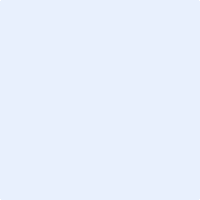 